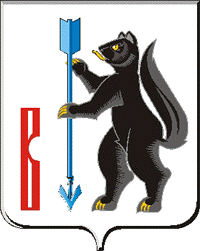 РОССИЙСКАЯ ФЕДЕРАЦИЯСВЕРДЛОВСКАЯ ОБЛАСТЬДУМА ГОРОДСКОГО ОКРУГА ВЕРХОТУРСКИЙР Е Ш Е Н И Еот «14» октября 2020 года  №50г. ВерхотурьеО внесении изменений в Решение Думы городского округа Верхотурский  от 12 декабря 2019 года №33 «О бюджете городского округа Верхотурский на 2020 год и плановый период 2021 и 2022 годов»В соответствии с Бюджетным кодексом Российской Федерации, Положением «О бюджетном процессе в городском округе Верхотурский», утвержденным Решением Думы городского округа Верхотурский от 28 марта 2012 года №18 (с внесенными изменениями), на основании статьи 21 Устава городского округа Верхотурский,  Дума городского округа Верхотурский РЕШИЛА:Внести в Решение Думы городского округа Верхотурский от 12 декабря 2019 года №33 «О бюджете городского округа Верхотурский на 2020 год и плановый период 2021 и 2022 годов» с внесенными изменениями (Решение Думы городского округа Верхотурский от 05.02.2020 № 1, от 26.03.2020 №12, от 29.04.2020 №17, от 14.06.2020 №30, от 15.07.2020 №37, от 05.08.2020 №41, от 09.09.2020 №43) следующие изменения:Подпункт 1 пункта 1 изложить в новой редакции: общий объем доходов бюджета городского округа Верхотурский на 2020 год – 969 907,7 тысяч рублей;общий объем расходов бюджета городского округа Верхотурский на 2020 год – 975 143,8 тысяч рублей;дефицит бюджета городского округа Верхотурский  на 2020 год в сумме     5 236,1 тысяч рублей;2) Подпункт 2 пункта 1 изложить в новой редакции:общий объем доходов бюджета городского округа Верхотурский на плановый период  2021 год – 663 642,9  тысяч рублей и на плановый период 2022 год – 682 142,3 тысяч рублей;общий объем расходов бюджета городского округа Верхотурский на плановый период  2021 год – 665 643,0  тысяч рублей, в том числе общий объем условно утвержденных расходов – 9 828,1 тысяч рублей и на плановый период 2022 год – 682142,3 тысяч рублей, в том числе общий объем условно утвержденных расходов – 19 707,1 тысяч рублей;Дефицит бюджета городского округа Верхотурский на плановый период 2021 год 2 000,1 тысяч рублей и на плановый период 2022 год – дефицит не предусмотрен;3) Подпункт 3 пункта 1 изложить в новой редакции:         объем межбюджетных трансфертов из областного бюджета на 2020 год в сумме 748 560,9 тысяч рублей;объем межбюджетных трансфертов из областного бюджета на плановый период 2021 год в сумме 380 547,9 тысяч рублей и плановый период 2022 год в сумме 384 435,3 тысяч рублей;4) Абзац 1 подпункта 4 пункта 1 изложить в новой редакции:объем бюджетных ассигнований, направляемых из бюджета городского округа Верхотурский на исполнение публичных нормативных обязательств городского округа Верхотурский на 2020 год – 472,9  тысяч рублейПодпункт 5 пункта 1 изложить в новой редакции:объем бюджетных ассигнований, направляемых из бюджета городского округа Верхотурский на исполнение муниципальных программ городского округа Верхотурский на 2020 год – 933 807,3 тысяч рублей; объем бюджетных ассигнований, направляемых из бюджета городского округа Верхотурский на исполнение муниципальных программ городского округа Верхотурский на плановый период  2021 год – 647 460,7 тысяч рублей и плановый период 2022 год – 651 754,2 тысяч рублей;6) Абзац 1 подпункта 6 пункта 1 изложить в новой редакции:объем бюджетных ассигнований Дорожного фонда городского округа Верхотурский на 2020  год – 86 266,4 тысяч рублей, в том числе объем бюджетных ассигнований на осуществление расходов на строительство (реконструкцию), капитальный ремонт, ремонт и содержание автомобильных дорог общего пользования (за исключением автомобильных дорог федерального значения) – 85 386,4 тысяч рублей;7) Подпункт 8 пункта 1 изложить в новой редакции:объем расходов на обслуживание муниципального долга городского округа Верхотурский на 2020 год в сумме 70,0 тысяч рублей;8) Подпункт 1 пункта 2 изложить в новой редакции:Объем субсидий из бюджета городского округа Верхотурский на 2020 год юридическим лицам (за исключением субсидий муниципальным учреждениям), индивидуальным предпринимателям, физическим лицам – производителям товаров, работ, услуг (далее – субсидии производителям товаров, работ и услуг) в сумме               10 944,5 тысяч рублей, в том числе по следующим видам:1.1)  Субсидии из бюджета городского округа Верхотурский на поддержку общественных объединений добровольной пожарной охраны, осуществляющих деятельность на территории городского округа Верхотурский в объеме  – 203,9 тысяч рублей;1.2) Субсидии из бюджета городского округа Верхотурский для финансирования деятельности Народной дружины правоохранительной направленности городского округа Верхотурский в объеме  – 70,0 тысяч рублей;1.3) Субсидии юридическим лицам,  обеспечивающим перевозку пассажиров городского округа Верхотурский на возмещение разницы расходов от продажи детских проездных билетов  в объеме  – 431,8 тысяч рублей;1.4) Субсидии юридическим лицам,  обеспечивающим перевозку пассажиров городского округа Верхотурский на возмещение разницы расходов от продажи единых социальных проездных в объеме  – 120,0 тысяч рублей;1.5)  Субсидии юридическим лицам,  на выполнение работ, связанных с осуществлением регулярных пассажирских перевозок по регулярным тарифам    по муниципальным маршрутам Единой маршрутной сети в границах городского округа Верхотурский в объеме  – 209,7 тысяч рублей;1.6)  Субсидии из бюджета городского округа Верхотурский на возмещение убытков юридическим лицам (за исключением государственных и муниципальных учреждений), индивидуальным предпринимателям, обеспечивающим перевозку пассажиров на пригородных муниципальных маршрутах в объеме  – 1 206,9 тысяч рублей;1.7) Субсидии из бюджета городского округа Верхотурский  на создание и обеспечение деятельности фонда поддержки малого предпринимательства городского округа Верхотурский в объеме  – 466,2 тысяч рублей;1.8) Субсидии из бюджета городского округа Верхотурский на оказание финансовой помощи муниципальным унитарным предприятиям в объеме  –               2 550,0 тысяч рублей;1.9) Субсидии из бюджета городского округа Верхотурский на возмещение части расходов юридическим лицам,  предоставляющим банные услуги населению городского округа Верхотурский в объеме  – 358,0 тысяч рублей1.10) Субсидии организациям или индивидуальным предпринимателям, являющимся исполнителями коммунальных услуг, в целях возмещения затрат, связанных с предоставлением гражданам, проживающим на территории городского округа Верхотурский, меры социальной поддержки по частичному освобождению от платы за коммунальные услуги в объеме – 5 198,0 тысяч рублей;1.11) Субсидии некоммерческим организациям (за исключением государственных (муниципальных) учреждений), зарегистрированных на территории городского округа Верхотурский, на мероприятия общественными организациями городского округа Верхотурский в объеме  – 130,0 тысяч рублей.9) Приложение 1, утвержденное подпунктом 1 пункта 3 изложить в новой редакции (приложение 1);10) Приложение 2, утвержденное подпунктом  2 пункта 3 изложить в новой редакции (приложение 2);11) Приложение 5, утвержденное подпунктом  5 пункта 3 изложить в новой редакции (приложение 5);12) Приложение 6, утвержденное подпунктом  6 пункта 3 изложить в новой редакции (приложение 6);13) Приложение 8, утвержденное подпунктом  8 пункта 3 изложить в новой редакции (приложение 8);14) Приложение 9, утвержденное подпунктом  9 пункта 3 изложить в новой редакции (приложение 9);15) Приложение 12, утвержденное подпунктом  12 пункта 3 изложить в новой редакции (приложение 12);16) Приложение 14, утвержденное подпунктом  14 пункта 3 изложить в новой редакции (приложение 14);17) Приложение 15, утвержденное подпунктом  15 пункта 3 изложить в новой редакции (приложение 15);2. Настоящее Решение вступает в силу со дня его опубликования.3. Настоящее Решение опубликовать в информационном бюллетене «Верхотурская неделя» и разместить на официальном сайте городского округа Верхотурский.4. Контроль исполнения настоящего Решения возложить на комиссию по бюджету, налогам и экономической политике Думы городского округа Верхотурский.           И.о. Главыгородского округа Верхотурский                                             Л.Ю. Литовских   Председатель Думыгородского округа Верхотурский                                             И.А. Комарницкий  